Załącznik nr 4 do Regulaminu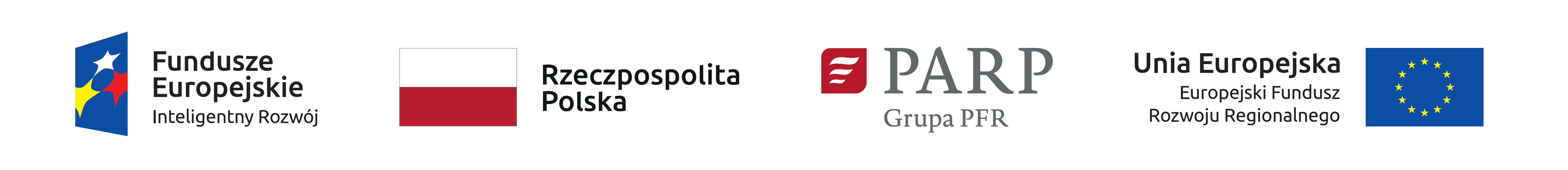 …………………………., dnia ……..……………   		  (miejscowość) 	   (data)……………………………………………..(nazwa uczestnika Konkursu)OŚWIADCZENIE O PRZYSŁUGUJĄCYCH PRAWACH DO PRODUKTUW związku z udziałem w Konkursie Polski Produkt Przyszłości, realizowanym w ramach Programu Operacyjnego Inteligentny Rozwój 2014-2020, działanie 2.4 Współpraca w ramach krajowego systemu innowacji, Poddziałanie 2.4.1 Centrum analiz i pilotaży nowych instrumentów inno_LAB, oświadczam, że:…….……………………………………………………………………………………………………………………………………….. (pełna nazwa uczestnika Konkursu zgodnie z dokumentem rejestrowym)z siedzibą/miejscem zamieszkania w ……………………………………….……………………….…………..……… o numerze NIP: ……………………………………………………………………………………………….………………przysługują/nie przysługują autorskie prawa majątkowe do produktu (tytuł):……………….…………………………………………………..………..…………………………………… Oświadczam, że jako podmiot będący uczestnikiem Konkursu: jestem twórcą produktu i przysługują mi prawa majątkowe do produktu,nabyłem prawa majątkowe do produktu od innego podmiotu,inne, jakie: ……………………Zgłoszenie ww. produktu w Konkursie nie narusza praw osób trzecich.Jestem świadomy odpowiedzialności karnej za złożenie fałszywego oświadczenia............................................................................(czytelny podpis osoby/osób reprezentujących uczestnika Konkursu,zgodnie z dokumentem rejestrowym lub innym dokumentem poświadczającymumocowanie takiej osoby/osób do reprezentacji uczestnika Konkursu)Załącznik:- dokument poświadczający umocowanie osoby/osób składających podpisy do reprezentacji uczestnika Konkursu 